Pułtusk, dn. 18.11.2019r.L.Dz..688/2019JRP.     88/2019Do: Uczestnicy postępowania o udzielenie zamówienia publicznego dotyczy: postępowania o udzielenie zamówienia publicznego prowadzonego w trybie przetargu nieograniczonego na „Dostawę pojazdu specjalistycznego(samochód ciśnieniowo-ssący) do obsługi i konserwacji sieci kanalizacji sanitarnej”.Wyjaśnienie Nr 1 związane z treścią SIWZ	Działając na podstawie art. 38 ust. 1 i 2 ustawy z dnia 29 stycznia 2004r. Prawo zamówień publicznych (Dz.U. z 2019r. poz. 1843) w związku z zapytaniem Wykonawcy do treści Specyfikacji Istotnych Warunków Zamówienia, wyjaśniamy:Pytanie 1: Czy Zamawiający dopuści rurociąg napełniania zbiornika części wodnej min. DN 50 z zaworami kulowymi  wraz z filtrem zamontowanym po prawej i lewej stronie zbiornika na wysokości umożliwiającej swobodne napełnianie? Jest to rozwiązanie bardziej praktyczne i mniej awaryjne, szczególnie w okresie zimowym, lekkie zanieczyszczenie powoduje nieszczelność zasuw.Odpowiedź: Zamawiający dopuści rurociąg napełniania zbiornika części wodnej min. DN 50
z zaworami kulowymi  wraz z filtrem zamontowanym po prawej i lewej stronie zbiornika na wysokości umożliwiającej swobodne napełnianie.Pytanie 2: Czy Zamawiający dopuści pomiar ilości wody w zbiorniku za pomocą wyskalowanego płynowskazu rurowego? Rurowy wskaźnik napełnienia zbiornika osadu z poliwęglanu.Odpowiedź: Zamawiający dopuści pomiar ilości wody w zbiorniku za pomocą wyskalowanego płynowskazu rurowego pod warunkiem, że będzie możliwość czyszczenia wskaźnika rurowego bez demontażu.Pytanie 3: Czy Zamawiający dopuści pompę próżniową  bezolejową  do pracy ciągłej  chłodzoną powietrzem wyposażoną w obrotowe krzywki? Proponowana przez nas pompa (np. Jurop ) jest przyjazna środowisku, charakteryzuje się  brakiem wydostawania zanieczyszczeń olejowych do środowiska, ponadto tego typu pompy emitują niższy poziom hałasu w stosunku do pomp łopatkowych, oraz charakteryzują się znacznie dłuższą żywotnością, stąd zastąpiły kompresory łopatkowe w nowoczesnych pojazdach wod-kan.Odpowiedź: Zamawiający nie dopuszcza pompy próżniowej bezolejowej  do pracy ciągłej  chłodzonej powietrzem wyposażonej w obrotowe krzywki. Zamawiający informuje, że powinna być zastosowana pompa łopatkowa.Pytanie 4: Czy zamawiający dopuści pompę ssącą  o wydajności 1280 m3/h do pracy ciągłej? Pompa o wydajności 1280 m3/h w stosunku do zbiornika osadu o pojemności 4 m3 dysonuje już nadwyżką wydatkuOdpowiedź:  Zamawiający wymaga, aby wydajność ssania  pompy wynosiła min.1300 m3/h.Pytanie 5: Czy Zamawiający dopuści oświadczenie potwierdzające uszczelnienie nurników pozwalające na krótkotrwałą pracę na sucho , pomimo, że pompa wodna jest zabezpieczona przed taka pracą poprzez jej wyłączenie oraz sygnalizację dźwiękową?Odpowiedź: Zamawiający dopuszcza oświadczenia potwierdzającego uszczelnienia nurników pozwalające na krótkotrwałą pracę na sucho. Pytanie 6: Prosimy o sprecyzowanie zapisu w punkcie L . Czy zamawiający ma na myśli dodatkowe węże stanowiące zapas?Odpowiedź: Węże wymienione w punkcie L to węże na wyposażeniu samochodu.Pytanie 7: W związku z tym że Zamawiający wymaga umieszczenia informacji o obrotach silnika w ,,Stanowisku obsługi II ‘’ zwracamy uwagę że taka informacja może być przedstawiona  wyłącznie    na wyświetlaczu elektronicznym.- Czy Zamawiający wymaga wyświetlacza ciekło-krystalicznego na którym będą wyświetlane informacje: obroty silnika , ciśnienia pracy pompy i kompresora ,motogodziny długość węża w kanale procentowy poziom napełnienia wody i procentowy poziom napełnienia komory osadu.Dodatkowo czy pulpit elektroniczny ma mieć możliwość przeprowadzenie autodiagnostyki zabudowy a także poinformować użytkownika o terminie wykonania przeglądu serwisowego zabudowy?Odpowiedź: Zamawiający nie wymaga wyświetlacza ciekło-krystalicznego, na którym będą wyświetlane informacje dla „Stanowiska obsługi nr II”. Zamawiający dopuszcza inne rozwiązanie  spełniające zapisy SIWZ.Pytanie 8: W związku z tym, iż widzimy konieczność zastosowania pulpitu elektronicznego wnosimy o zastąpienie kontrolek opisanych przez Zamawiającego w SIWZ ikonami i informacjami umieszczonymi na pulpicie elektronicznym.Odpowiedź: Zamawiający dopuszcza zastąpienie kontrolek opisanych przez Zamawiającego 
 w SIWZ ikonami i informacjami umieszczonymi na pulpicie elektronicznym.Pytanie 9: Czy Zamawiający dopuści magazyn dodatkowych węży ssawnych umiejscowiony po lewej stronie zabudowy, a wymagane koryto do przewozu węży np. do pompy szlamowej umieszczone po prawej stronie? Takie rozwiązanie poprawia estetykę i ergonomię zabudowy. Dodatkowo magazyn węży umożliwia zamontowanie tablicy reklamowej oraz zwiększa gabaryty szafek, które są niezbędne w tego typu zabudowie.Odpowiedź: Zamawiający wymaga koryta na węże ssawne po prawej i po lewej stronie zabudowy na węże.Pytanie 10: Czy Zamawiający wymaga aby sterowanie radiowe było wyposażone w funkcję płynnej regulacji ciśnienia wody. Takie rozwiązanie jest niezbędne przy pracy w odległości powyżej 1m od pojazdu. Poprawia to zdecydowanie komfort i wydajność pracy oraz zapewnia stałą obserwację  miejsca pracy.Odpowiedź: Zamawiający dopuszcza, aby sterowanie radiowe było wyposażone w funkcję płynnej regulacji ciśnienia wody.Pytanie 11: Czy Zamawiający dopuszcza całkowitą wysokość podwozia max.4000 mm?Odpowiedź: Zamawiający podtrzymuje zapisy SIWZ w stosunku do wysokości podwozia. Pytanie 12: Prosimy o wyjaśnienie zapisu : elektroniczna regulacja silnika. Odpowiedź: Zapis  elektroniczna regulacja silnika należy rozumieć jako elektroniczny układ sterowania silnikiem, który pozwala regulować parametrami silnika oraz układu wtryskowego oraz efektowanie zarządzać spalaniem paliwa. Pytanie 13: Czy Zamawiający dopuści zasysanie powietrza z przodu kabiny od dołu? Jest to standardowe rozwiązanie, które nie podnosi ceny pojazdu. Wymagane rozwiązanie przez zamawiającego stosowane jest w pojazdach typu Off-road.Odpowiedź: Zamawiający wymaga zasysanie powietrza z góry z suchym filtrem powietrza
 z tyłu kabiny. Pytanie 14: Czy Zamawiający dopuści dostawę pojazdu bez przyciemnianych szyb w drzwiach pojazdu?Odpowiedź: Zamawiający wymaga, aby boczne szyby w drzwiach pojazdu były przyciemniane.Pytanie 15: Prosimy o wyjaśnienie zapisu : przednia szyba ogrzewana? Jest to zapis niejednoznaczny. Odpowiedź: Powyższy zapis należy rozumieć jako  elektryczne ogrzewanie przedniej szyby.Pytanie 16: Czy Zamawiający dopuści dostawę pojazdu z tachografem firmy Stoneridge? Firmy które są producentami podwozi nie produkują własnych tachografów i zdecydowana większość producentów korzysta z dostawców zewnętrznych w tym zakresie.Odpowiedź: Zamawiający wymaga, aby tachograf był dostarczony razem z pojazdem i dedykowany przez producenta pojazdu.Pytanie 17: Czy Zamawiający dopuści dostawę pojazdu z radiem i odtwarzaczem Mp3 i gniazdem na karty SD? W chwili obecnej odchodzi się od wyposażania pojazdów w odtwarzacze CD, gdyż jest to rozwiązanie przestarzałe.Odpowiedź: Zamawiający dopuści dostawę pojazdu z radiem i odtwarzaczem Mp3 i gniazdem na karty SD.Pytanie 18: Czy Zamawiający dopuści dostawę pojazdu z akumulatorami o pojemności min. 140 Ah?Odpowiedź: Zamawiający wymaga dwóch akumulatorów o pojemności min. 155 Ah,  nie wymagający konserwacji.Pytanie 19: Czy Zamawiający dopuści dostawę pojazdu z ramą w kolorze szarym? Nie każdy producent podwozia maluje ramy pojazdów na kolor wskazany przez zamawiającego i zapis ten powoduje ograniczenie konkurencji.Odpowiedź: Zamawiający dopuści dostawę pojazdu z ramą w kolorze szarym.Pytanie 20: Czy Zamawiający dopuści podwozie wyposażone w przystawkę odbioru mocy innego typu niż NMV przystosowaną do pracy ciągłej o momencie i mocy niezbędnej do uzyskania najwyższych wymaganych parametrów zabudowy ?Odpowiedź: Zamawiający nie dopuszcza podwozia wyposażonego w przystawkę odbioru mocy innego typu niż NMV.Pytanie 21: Czy Zamawiający dopuści podwozie z kabiną 3 osobową z siedzeniem pasażera zamontowanym jako dodatkowe siedzenie na tunelu silnika ? Odpowiedź: Zamawiający dopuści podwozie z kabiną 3 osobową z siedzeniem pasażera zamontowanym jako dodatkowe siedzenie na tunelu silnika pod warunkiem umożliwienia odpowiedniego komfortu siedzenia.Pytanie 22: Czy Zamawiający dopuści kompresor chłodzony cieczą spełniający pozostałe wymagania opisane w SIWZ postępowania ? Przy opisanych parametrach kompresora oraz specyfice wykonywanej pracy samochodem specjalnym bardziej efektywnym jest zastosowanie kompresora chłodzonego ciecząOdpowiedź: Zamawiający dopuści kompresor chłodzony cieczą spełniający pozostałe wymagania opisane w SIWZ postępowania.Z poważaniemPREZES /-/ Włodzimierz KaczmarczykCZŁONEK ZARZĄDU /-/ Jacek ElakWyjaśnienie otrzymują Wykonawcy, którzy pobrali SIWZ oraz zamieszcza się je na stronie internetowej Zamawiającego www.pwikpultusk.bip.org.pl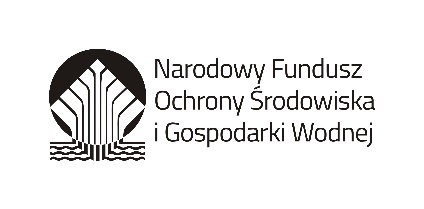 